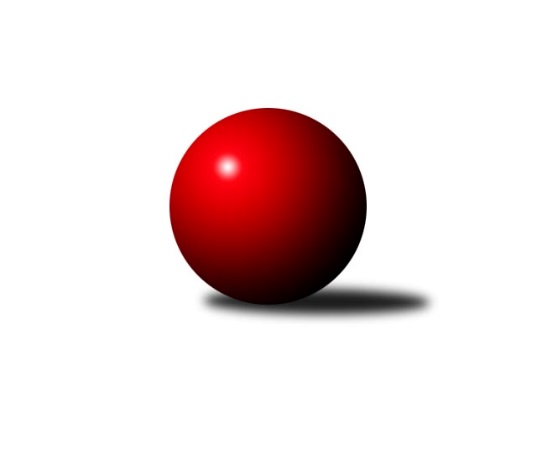 Č.25Ročník 2021/2022	7.4.2022Nejlepšího výkonu v tomto kole: 2528 dosáhlo družstvo: SK Rapid Praha Mistrovství Prahy 3 2021/2022Výsledky 25. kolaSouhrnný přehled výsledků:SK Rapid Praha 	- SK Žižkov Praha D	6.5:1.5	2528:2481	7.0:5.0	4.4.TJ Astra Zahradní Město B	- TJ Sokol Praha-Vršovice C	7:1	2425:2297	9.0:3.0	5.4.Sokol Kobylisy D	- TJ ZENTIVA Praha 	3:5	1858:2031	8.0:4.0	7.4.VSK ČVUT Praha B	- KK Dopravní podniky Praha B	6:2	2485:2135	9.0:3.0	7.4.KK Konstruktiva Praha E	- SK Meteor Praha E	7:1	2436:2213	10.0:2.0	7.4.TJ Praga Praha B	- KK Dopravní podniky Praha A	7:1	2448:2267	9.0:3.0	7.4.KK Dopravní podniky Praha A	- SK Žižkov Praha D	6:1	2136:1931	8.5:1.5	6.4.Tabulka družstev:	1.	KK Dopravní podniky Praha A	23	19	0	4	125.5 : 56.5 	167.5 : 104.5 	 2389	38	2.	TJ Astra Zahradní Město B	23	17	2	4	120.5 : 63.5 	163.0 : 113.0 	 2387	36	3.	KK Konstruktiva Praha E	23	15	2	6	119.0 : 65.0 	163.5 : 112.5 	 2386	32	4.	Sokol Kobylisy D	23	15	1	7	115.0 : 69.0 	161.0 : 115.0 	 2309	31	5.	SK Rapid Praha	23	13	2	8	109.0 : 75.0 	150.0 : 126.0 	 2369	28	6.	TJ Praga Praha B	23	14	0	9	103.5 : 80.5 	149.5 : 126.5 	 2344	28	7.	TJ Sokol Praha-Vršovice C	23	10	1	12	94.5 : 89.5 	153.5 : 122.5 	 2321	21	8.	SK Žižkov Praha D	23	9	3	11	92.5 : 90.5 	144.0 : 130.0 	 2311	21	9.	SK Meteor Praha E	24	9	3	12	85.0 : 107.0 	120.0 : 168.0 	 2225	21	10.	VSK ČVUT Praha B	23	9	2	12	82.5 : 101.5 	142.0 : 134.0 	 2293	20	11.	KK Velké Popovice B	23	5	2	16	63.0 : 121.0 	111.0 : 165.0 	 2159	12	12.	TJ ZENTIVA Praha	23	5	1	17	61.0 : 123.0 	102.5 : 173.5 	 2220	11	13.	KK Dopravní podniky Praha B	23	0	1	22	27.0 : 156.0 	68.5 : 205.5 	 2062	1Podrobné výsledky kola:	 SK Rapid Praha 	2528	6.5:1.5	2481	SK Žižkov Praha D	Vojtěch Roubal	 	 207 	 215 		422 	 1:1 	 422 	 	226 	 196		Adam Vaněček	Josef Pokorný	 	 197 	 182 		379 	 1:1 	 404 	 	191 	 213		Michal Truksa	Petr Valta	 	 186 	 207 		393 	 1:1 	 389 	 	210 	 179		Václav Žďárek	Antonín Tůma	 	 241 	 193 		434 	 1:1 	 409 	 	203 	 206		Bohumil Strnad	Martin Podhola	 	 232 	 218 		450 	 1:1 	 444 	 	214 	 230		Lenka Špačková	Jiří Hofman	 	 225 	 225 		450 	 2:0 	 413 	 	197 	 216		Martin Tožičkarozhodčí: Vedoucí družstevNejlepšího výkonu v tomto utkání: 450 kuželek dosáhli: Martin Podhola, Jiří Hofman	 TJ Astra Zahradní Město B	2425	7:1	2297	TJ Sokol Praha-Vršovice C	Lucie Hlavatá	 	 212 	 207 		419 	 2:0 	 390 	 	198 	 192		Miroslav Kettner	Martin Kozdera	 	 185 	 184 		369 	 2:0 	 361 	 	178 	 183		Miroslav Klabík	Petr Peřina	 	 207 	 234 		441 	 2:0 	 404 	 	206 	 198		Josef Novotný	Tomáš Kudweis	 	 175 	 190 		365 	 1:1 	 361 	 	182 	 179		Lukáš Pelánek	Radovan Šimůnek	 	 215 	 212 		427 	 2:0 	 367 	 	164 	 203		Pavel Brož	Vojtěch Kostelecký	 	 195 	 209 		404 	 0:2 	 414 	 	197 	 217		Karel Němečekrozhodčí:  Vedoucí družstevNejlepší výkon utkání: 441 - Petr Peřina	 Sokol Kobylisy D	1858	3:5	2031	TJ ZENTIVA Praha 	Jiří Bílka	 	 168 	 197 		365 	 2:0 	 322 	 	158 	 164		Věra Štefanová	Miroslava Kmentová	 	 187 	 159 		346 	 2:0 	 301 	 	160 	 141		Eliška Fialová	František Stibor	 	 184 	 190 		374 	 1:1 	 377 	 	169 	 208		Jan Bártl	Jana Cermanová	 	 213 	 196 		409 	 2:0 	 310 	 	151 	 159		Jana Valentová	Petra Klímová Rézová	 	 171 	 193 		364 	 1:1 	 372 	 	189 	 183		Miloslav Kellner	nikdo nenastoupil	 	 0 	 0 		0 	 0:2 	 349 	 	196 	 153		Ladislav Holečekrozhodčí: Radim AbrahámNejlepší výkon utkání: 409 - Jana Cermanová	 VSK ČVUT Praha B	2485	6:2	2135	KK Dopravní podniky Praha B	David Knoll	 	 213 	 226 		439 	 2:0 	 316 	 	147 	 169		Karel Hnátek ml.	Martin Kočí	 	 250 	 218 		468 	 2:0 	 393 	 	185 	 208		Jaroslav Michálek	Jiří Škoda	 	 187 	 233 		420 	 1:1 	 429 	 	212 	 217		Josef Málek	Tomáš Kuneš	 	 216 	 211 		427 	 2:0 	 306 	 	157 	 149		Jiří Svozílek	Jiří Tencar	 	 197 	 208 		405 	 2:0 	 288 	 	141 	 147		Marie Málková	Tomáš King	 	 152 	 174 		326 	 0:2 	 403 	 	217 	 186		Dagmar Svobodovározhodčí:  Vedoucí družstevNejlepší výkon utkání: 468 - Martin Kočí	 KK Konstruktiva Praha E	2436	7:1	2213	SK Meteor Praha E	Jakub Wrzecionko	 	 209 	 232 		441 	 2:0 	 385 	 	200 	 185		Jan Petráček	Stanislava Švindlová *1	 	 176 	 192 		368 	 2:0 	 296 	 	157 	 139		Jiří Třešňák *2	Milan Perman	 	 199 	 193 		392 	 1:1 	 391 	 	211 	 180		Jiří Svoboda	Petr Mašek	 	 189 	 207 		396 	 2:0 	 339 	 	178 	 161		Jan Šťastný	Bohumír Musil	 	 239 	 205 		444 	 2:0 	 404 	 	205 	 199		Zuzana Edlmannová	Zbyněk Lébl	 	 190 	 205 		395 	 1:1 	 398 	 	205 	 193		Zdeněk Míkarozhodčí:  Vedoucí družstevstřídání: *1 od 51. hodu František Vondráček, *2 od 51. hodu Jiří ChrdleNejlepší výkon utkání: 444 - Bohumír Musil	 TJ Praga Praha B	2448	7:1	2267	KK Dopravní podniky Praha A	Kryštof Maňour	 	 195 	 178 		373 	 0:2 	 420 	 	215 	 205		Jaroslav Vondrák	Vít Kluganost	 	 191 	 172 		363 	 1:1 	 355 	 	178 	 177		Jan Novák	Petr Kšír	 	 188 	 242 		430 	 2:0 	 343 	 	182 	 161		Miroslav Tomeš	Ondřej Maňour	 	 232 	 203 		435 	 2:0 	 378 	 	196 	 182		Jindřich Málek	Martin Kovář	 	 210 	 251 		461 	 2:0 	 389 	 	196 	 193		Petra Švarcová	Tomáš Smékal	 	 189 	 197 		386 	 2:0 	 382 	 	186 	 196		Jiří Bradarozhodčí: Petr KšírNejlepší výkon utkání: 461 - Martin Kovář	 KK Dopravní podniky Praha A	2136	6:1	1931	SK Žižkov Praha D	Jaroslav Vondrák	 	 197 	 204 		401 	 0.5:1.5 	 404 	 	197 	 207		Lenka Špačková	Jan Novák	 	 204 	 232 		436 	 2:0 	 394 	 	193 	 201		Adam Vaněček	Petra Švarcová	 	 197 	 209 		406 	 2:0 	 331 	 	163 	 168		František Brodil	Miroslav Tomeš	 	 240 	 215 		455 	 2:0 	 398 	 	185 	 213		Michal Truksa	Jindřich Málek	 	 211 	 227 		438 	 2:0 	 404 	 	188 	 216		Bohumil Strnadrozhodčí: Vedoucí družstevNejlepší výkon utkání: 455 - Miroslav TomešPořadí jednotlivců:	jméno hráče	družstvo	celkem	plné	dorážka	chyby	poměr kuž.	Maximum	1.	Jakub Wrzecionko 	KK Konstruktiva Praha E	435.86	293.0	142.9	5.2	10/10	(498)	2.	Jaroslav Pýcha 	SK Žižkov Praha D	430.63	295.4	135.2	5.8	7/10	(484)	3.	Vojtěch Kostelecký 	TJ Astra Zahradní Město B	428.23	293.4	134.8	5.7	9/10	(464)	4.	Martin Kovář 	TJ Praga Praha B	419.40	289.7	129.7	6.2	7/9	(461)	5.	Radovan Šimůnek 	TJ Astra Zahradní Město B	417.51	289.1	128.4	7.5	10/10	(461)	6.	Milan Perman 	KK Konstruktiva Praha E	415.38	289.6	125.8	8.6	9/10	(459)	7.	Ondřej Maňour 	TJ Praga Praha B	414.43	286.5	127.9	6.2	8/9	(457)	8.	Bohumír Musil 	KK Konstruktiva Praha E	412.47	287.8	124.7	7.9	9/10	(489)	9.	Zbyněk Lébl 	KK Konstruktiva Praha E	411.20	286.0	125.2	8.8	10/10	(474)	10.	Jiří Brada 	KK Dopravní podniky Praha A	408.39	285.3	123.0	8.4	8/10	(475)	11.	Jana Cermanová 	Sokol Kobylisy D	408.19	284.8	123.4	7.7	10/10	(434)	12.	Jaroslav Vondrák 	KK Dopravní podniky Praha A	407.48	282.8	124.7	8.7	9/10	(448)	13.	Martin Podhola 	SK Rapid Praha 	406.74	284.9	121.9	8.5	10/10	(458)	14.	David Knoll 	VSK ČVUT Praha B	406.57	282.5	124.0	8.5	7/8	(469)	15.	Miroslav Bohuslav 	Sokol Kobylisy D	406.12	287.1	119.0	8.9	8/10	(445)	16.	Jan Novák 	KK Dopravní podniky Praha A	405.33	284.9	120.4	10.3	9/10	(499)	17.	Jindřich Málek 	KK Dopravní podniky Praha A	404.89	281.8	123.1	7.7	10/10	(480)	18.	Markéta Březinová 	Sokol Kobylisy D	403.26	279.7	123.5	7.8	10/10	(454)	19.	Marek Sedlák 	TJ Astra Zahradní Město B	403.20	284.7	118.5	8.6	9/10	(440)	20.	Martin Tožička 	SK Žižkov Praha D	402.61	285.0	117.6	10.6	8/10	(476)	21.	Lukáš Pelánek 	TJ Sokol Praha-Vršovice C	402.52	293.3	109.2	12.4	10/10	(463)	22.	Jiří Škoda 	VSK ČVUT Praha B	402.49	285.3	117.2	9.0	8/8	(454)	23.	Adam Vaněček 	SK Žižkov Praha D	402.31	294.2	108.1	10.8	8/10	(475)	24.	Jiří Hofman 	SK Rapid Praha 	402.27	279.4	122.9	9.5	8/10	(464)	25.	Lucie Hlavatá 	TJ Astra Zahradní Město B	401.68	286.8	114.9	11.4	10/10	(439)	26.	Antonín Tůma 	SK Rapid Praha 	400.96	287.4	113.5	8.7	9/10	(469)	27.	Zdeněk Míka 	SK Meteor Praha E	400.35	290.7	109.7	9.9	10/10	(461)	28.	Petra Švarcová 	KK Dopravní podniky Praha A	399.63	285.6	114.0	9.9	10/10	(447)	29.	Jan Bártl 	TJ ZENTIVA Praha 	397.26	285.5	111.8	10.7	10/10	(438)	30.	Tomáš Kuneš 	VSK ČVUT Praha B	396.79	277.5	119.3	10.2	8/8	(427)	31.	Miroslav Kettner 	TJ Sokol Praha-Vršovice C	396.08	279.9	116.2	11.4	10/10	(439)	32.	Kryštof Maňour 	TJ Praga Praha B	396.08	282.3	113.7	10.4	7/9	(442)	33.	Jaroslav Michálek 	KK Dopravní podniky Praha B	395.56	281.5	114.1	10.3	9/10	(437)	34.	Josef Pokorný 	SK Rapid Praha 	395.12	275.1	120.1	9.3	10/10	(453)	35.	Jindřich Habada 	KK Dopravní podniky Praha A	393.90	286.0	107.9	9.9	8/10	(437)	36.	Lenka Špačková 	SK Žižkov Praha D	392.44	278.0	114.4	9.7	10/10	(444)	37.	Miroslav Klabík 	TJ Sokol Praha-Vršovice C	392.42	282.1	110.4	9.7	10/10	(426)	38.	Jiří Štoček 	SK Žižkov Praha D	392.04	279.3	112.8	11.4	7/10	(438)	39.	Lenka Krausová 	TJ ZENTIVA Praha 	391.56	281.7	109.8	11.7	9/10	(424)	40.	Vít Kluganost 	TJ Praga Praha B	390.03	282.4	107.7	10.8	6/9	(431)	41.	Pavlína Kašparová 	TJ Praga Praha B	388.95	280.4	108.6	11.6	9/9	(459)	42.	Jan Petráček 	SK Meteor Praha E	388.56	274.5	114.1	9.9	9/10	(462)	43.	Josef Málek 	KK Dopravní podniky Praha B	387.78	275.2	112.6	11.9	10/10	(457)	44.	Petr Kapal 	KK Velké Popovice B	387.64	282.2	105.5	13.2	7/10	(421)	45.	Petr Valta 	SK Rapid Praha 	386.55	278.3	108.3	11.7	10/10	(466)	46.	Vojtěch Roubal 	SK Rapid Praha 	385.84	282.7	103.1	13.0	9/10	(451)	47.	Petr Mašek 	KK Konstruktiva Praha E	384.58	276.3	108.3	11.9	9/10	(421)	48.	Tomáš Vinš 	KK Velké Popovice B	383.29	272.4	110.9	12.0	8/10	(411)	49.	Petr Kšír 	TJ Praga Praha B	383.10	282.1	101.0	12.4	9/9	(447)	50.	Tomáš Kudweis 	TJ Astra Zahradní Město B	382.95	274.6	108.4	10.3	7/10	(423)	51.	Miroslav Tomeš 	KK Dopravní podniky Praha A	381.67	278.4	103.3	13.4	9/10	(455)	52.	Josef Vodešil 	KK Velké Popovice B	380.79	273.8	107.0	12.4	8/10	(421)	53.	Jakub Jetmar 	TJ Astra Zahradní Město B	378.44	268.7	109.7	12.2	9/10	(416)	54.	Jiří Svoboda 	SK Meteor Praha E	377.27	275.8	101.4	11.7	10/10	(435)	55.	Richard Stojan 	VSK ČVUT Praha B	377.26	268.9	108.3	11.3	7/8	(423)	56.	Bohumil Strnad 	SK Žižkov Praha D	376.93	261.4	115.6	11.4	7/10	(430)	57.	Pavel Brož 	TJ Sokol Praha-Vršovice C	372.98	271.2	101.8	12.7	9/10	(417)	58.	František Stibor 	Sokol Kobylisy D	372.48	269.5	103.0	12.8	8/10	(421)	59.	Michal Truksa 	SK Žižkov Praha D	371.52	265.6	105.9	11.3	8/10	(423)	60.	Jana Procházková 	KK Velké Popovice B	370.06	268.2	101.9	14.4	8/10	(410)	61.	Miroslava Kmentová 	Sokol Kobylisy D	366.49	266.0	100.5	13.1	10/10	(423)	62.	Tomáš Čurda 	TJ Sokol Praha-Vršovice C	366.13	268.1	98.0	13.0	8/10	(421)	63.	Dagmar Svobodová 	KK Dopravní podniky Praha B	361.30	256.9	104.4	13.9	7/10	(454)	64.	Eliška Fialová 	TJ ZENTIVA Praha 	359.83	264.0	95.9	15.6	10/10	(399)	65.	Věra Štefanová 	TJ ZENTIVA Praha 	357.73	255.1	102.7	14.7	10/10	(394)	66.	Ladislav Holeček 	TJ ZENTIVA Praha 	357.13	266.1	91.1	16.7	8/10	(387)	67.	Jiří Svozílek 	KK Dopravní podniky Praha B	354.19	262.2	92.0	17.5	9/10	(400)	68.	Ludmila Kaprová 	KK Velké Popovice B	353.60	261.0	92.7	16.4	8/10	(419)	69.	Karel Hnátek  st.	KK Dopravní podniky Praha B	351.27	255.5	95.8	14.5	8/10	(402)	70.	Jana Valentová 	TJ ZENTIVA Praha 	346.76	250.2	96.5	17.0	7/10	(389)	71.	Jana Kvardová 	KK Velké Popovice B	340.36	250.2	90.1	15.1	8/10	(402)	72.	Jan Šťastný 	SK Meteor Praha E	324.43	241.8	82.6	21.5	9/10	(386)	73.	Ivana Bandasová 	KK Velké Popovice B	320.79	238.1	82.7	21.2	7/10	(372)	74.	Karel Hnátek  ml.	KK Dopravní podniky Praha B	308.37	233.4	74.9	21.6	9/10	(364)		Stanislav Durchánek 	VSK ČVUT Praha B	433.00	289.5	143.5	5.0	2/8	(442)		Jiří Novotný 	SK Meteor Praha E	429.58	297.8	131.8	8.3	6/10	(454)		Martin Kočí 	VSK ČVUT Praha B	418.75	288.1	130.7	5.8	4/8	(485)		Richard Glas 	VSK ČVUT Praha B	408.77	285.2	123.6	7.9	5/8	(481)		Zuzana Edlmannová 	SK Meteor Praha E	404.00	273.0	131.0	8.0	1/10	(404)		Luboš Kocmich 	VSK ČVUT Praha B	401.00	294.0	107.0	7.0	1/8	(401)		Jiří Bílka 	Sokol Kobylisy D	400.50	280.5	120.0	10.1	6/10	(427)		Stanislava Švindlová 	KK Konstruktiva Praha E	398.95	281.2	117.7	10.7	4/10	(437)		Tomáš Turnský 	TJ Astra Zahradní Město B	398.00	260.0	138.0	7.0	1/10	(398)		Tomáš Doležal 	TJ Astra Zahradní Město B	397.00	284.0	113.0	9.0	1/10	(397)		Pavel Rákos 	SK Žižkov Praha D	396.67	276.3	120.3	11.7	2/10	(439)		Josef Novotný 	TJ Sokol Praha-Vršovice C	394.56	286.6	108.0	11.9	6/10	(448)		Jaroslav Novák 	SK Meteor Praha E	394.08	276.4	117.7	11.1	4/10	(451)		Miloslav Kellner 	TJ ZENTIVA Praha 	392.01	282.0	110.0	10.6	6/10	(456)		František Pudil 	SK Rapid Praha 	389.52	281.0	108.5	13.9	6/10	(440)		Karel Němeček 	TJ Sokol Praha-Vršovice C	388.19	281.2	107.0	12.8	6/10	(426)		Petr Peřina 	TJ Astra Zahradní Město B	387.07	276.1	110.9	12.6	5/10	(441)		Petr Švenda 	SK Rapid Praha 	383.00	268.0	115.0	9.0	1/10	(383)		Martin Jelínek 	TJ Praga Praha B	383.00	274.0	109.0	8.5	2/9	(386)		Luboš Kučera 	TJ Sokol Praha-Vršovice C	373.23	274.2	99.0	12.2	5/10	(413)		Jiřina Šmejkalová 	SK Meteor Praha E	373.20	271.8	101.4	16.2	4/10	(419)		Lukáš Jirsa 	TJ Praga Praha B	371.25	259.0	112.3	11.0	4/9	(385)		Jiřina Beranová 	KK Konstruktiva Praha E	371.02	266.7	104.3	12.9	5/10	(431)		Václav Šrajer 	SK Meteor Praha E	367.54	271.9	95.7	15.0	4/10	(409)		František Vondráček 	KK Konstruktiva Praha E	366.50	269.0	97.5	15.5	2/10	(371)		Tomáš Rejpal 	VSK ČVUT Praha B	365.50	266.5	99.0	10.0	2/8	(380)		Gabriela Jirásková 	KK Velké Popovice B	365.29	267.0	98.3	16.2	6/10	(441)		Jiří Tencar 	VSK ČVUT Praha B	364.74	262.5	102.2	13.0	5/8	(425)		Jiří Třešňák 	SK Meteor Praha E	362.04	263.5	98.6	13.9	5/10	(411)		Václav Žďárek 	SK Žižkov Praha D	361.10	267.1	94.0	13.5	6/10	(415)		Tomáš Smékal 	TJ Praga Praha B	357.03	267.2	89.8	15.5	5/9	(395)		Milan Lukeš 	TJ Sokol Praha-Vršovice C	355.00	261.5	93.5	15.5	1/10	(383)		Petra Klímová Rézová 	Sokol Kobylisy D	354.00	258.0	96.0	11.5	2/10	(375)		Karel Radil 	TJ Sokol Praha-Vršovice C	350.00	283.0	67.0	24.0	1/10	(350)		Karel Mašek 	SK Meteor Praha E	349.70	252.9	96.8	15.7	5/10	(370)		Jan Kratochvíl 	KK Velké Popovice B	341.81	246.5	95.3	16.6	6/10	(418)		Jaromír Deák 	Sokol Kobylisy D	334.98	248.8	86.2	19.2	6/10	(388)		Martin Kozdera 	TJ Astra Zahradní Město B	333.70	243.3	90.4	15.6	5/10	(386)		Milan Švarc 	KK Dopravní podniky Praha B	333.67	241.1	92.6	15.3	3/10	(403)		Bohumil Plášil 	KK Dopravní podniky Praha B	333.50	242.0	91.5	18.5	2/10	(354)		Tomáš King 	VSK ČVUT Praha B	328.83	238.9	89.9	17.4	3/8	(351)		Vojtěch Brodský 	TJ Praga Praha B	321.00	245.0	76.0	18.0	1/9	(321)		Richard Jambor 	VSK ČVUT Praha B	320.80	247.1	73.8	24.2	4/8	(357)		František Brodil 	SK Žižkov Praha D	319.67	239.0	80.7	19.7	3/10	(370)		Pavel Jakl 	TJ Praga Praha B	316.00	231.5	84.5	16.5	2/9	(332)		Jan Šomek 	VSK ČVUT Praha B	305.00	217.0	88.0	24.0	1/8	(305)		Pavel Plíska 	TJ ZENTIVA Praha 	304.67	220.3	84.3	25.7	2/10	(325)		Pavel Nepil 	TJ Praga Praha B	301.00	229.0	72.0	22.0	1/9	(301)		Marie Málková 	KK Dopravní podniky Praha B	273.10	209.1	64.0	25.6	5/10	(307)Sportovně technické informace:Starty náhradníků:registrační číslo	jméno a příjmení 	datum startu 	družstvo	číslo startu1086	Zuzana Edlmannová	07.04.2022	SK Meteor Praha E	3x
Hráči dopsaní na soupisku:registrační číslo	jméno a příjmení 	datum startu 	družstvo	Program dalšího kola:26. kolo11.4.2022	po	17:30	KK Dopravní podniky Praha A - Sokol Kobylisy D	11.4.2022	po	17:30	KK Dopravní podniky Praha B - TJ Praga Praha B	12.4.2022	út	17:30	TJ ZENTIVA Praha  - SK Rapid Praha 	13.4.2022	st	17:00	SK Žižkov Praha D - TJ Astra Zahradní Město B	13.4.2022	st	17:30	TJ Sokol Praha-Vršovice C - KK Konstruktiva Praha E	13.4.2022	st	17:30	KK Velké Popovice B - VSK ČVUT Praha B				SK Meteor Praha E - -- volný los --	Nejlepší šestka kola - absolutněNejlepší šestka kola - absolutněNejlepší šestka kola - absolutněNejlepší šestka kola - absolutněNejlepší šestka kola - dle průměru kuželenNejlepší šestka kola - dle průměru kuželenNejlepší šestka kola - dle průměru kuželenNejlepší šestka kola - dle průměru kuželenNejlepší šestka kola - dle průměru kuželenPočetJménoNázev týmuVýkonPočetJménoNázev týmuPrůměr (%)Výkon6xMartin KočíČVUT Praha B4687xMartin KovářPraga Praha B121.984616xMartin KovářPraga Praha B4615xMartin KočíČVUT Praha B115.214683xJiří HofmanRapid 4505xOndřej MaňourPraga Praha B115.14357xMartin PodholaRapid 4504xPetr KšírPraga Praha B113.784308xBohumír MusilKonstruktiva E4442xJana CermanováKobylisy D112.114094xLenka ŠpačkováŽižkov D4441xPetr PeřinaAstra ZM B111.95441